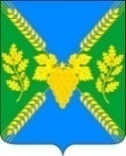 АДМИНИСТРАЦИЯ МОЛДАВАНСКОГО СЕЛЬСКОГО ПОСЕЛЕНИЯ КРЫМСКОГО РАЙОНАПОСТАНОВЛЕНИЕот 20.12.2019                                                                                                  № 227село МолдаванскоеО внесении изменений в план-закупок и план-график закупок товаров, работ, услуг для обеспечения нужд администрации Молдаванского сельского поселения муниципального образования Крымский район на 2019 финансовый год и плановый период 2020 и 2021 годовВ целях реализации Федерального закона от 05.04.2013 г. № 44 – ФЗ «О контрактной системе в сфере закупок товаров, работ, услуг для обеспечения государственных и муниципальных нужд», руководствуясь уставом Молдаванского сельского поселения Крымского района, п о с т а н о в л я ю.1. Внести изменения в план-закупок и план-график закупок товаров, работ, услуг для обеспечения  нужд администрации Молдаванского сельского поселения Крымского района на 2019 финансовый год и плановый период 2020 и 2021 годов.2. Разместить план-закупок и план-график закупок товаров, работ, услуг для обеспечения нужд администрации Молдаванского сельского поселения муниципального образования Крымский район на 2019 финансовый год и плановый период 2020 и 2021 годов на официальном сайте Российской Федерации в информационно-телекоммуникационной сети «Интернет» по адресу: www.zakupki.gov.ru3. Настоящее постановление вступает в силу со дня его подписания.Исполняющий обязанности главыМолдаванского сельского поселенияКрымского района                                                                              А.Н.Шахов